Jaarplanning Zorg en Welzijn DDL, 2022-2023E-nummers:A1 t/m A4 🡪 ‘een goed begin…’E1 🡪 ‘…is het halve werk(veld)’E2 🡪 ‘Zoek, vind en doe...’E4 🡪 ‘…en zorg voor elkaar!’E11 🡪 ‘Ziektes en beperkingen…E12 🡪 ‘…maar iedereen is mooi!’E10 🡪 ‘Later als je groot bent…’ E3, E5 en E9 🡪 ‘…Leer je dat gezondheid echt belangrijk is!’E6, E13 en E14 🡪 ‘Aan tafel!’Locaties: BC Broekhin  (B)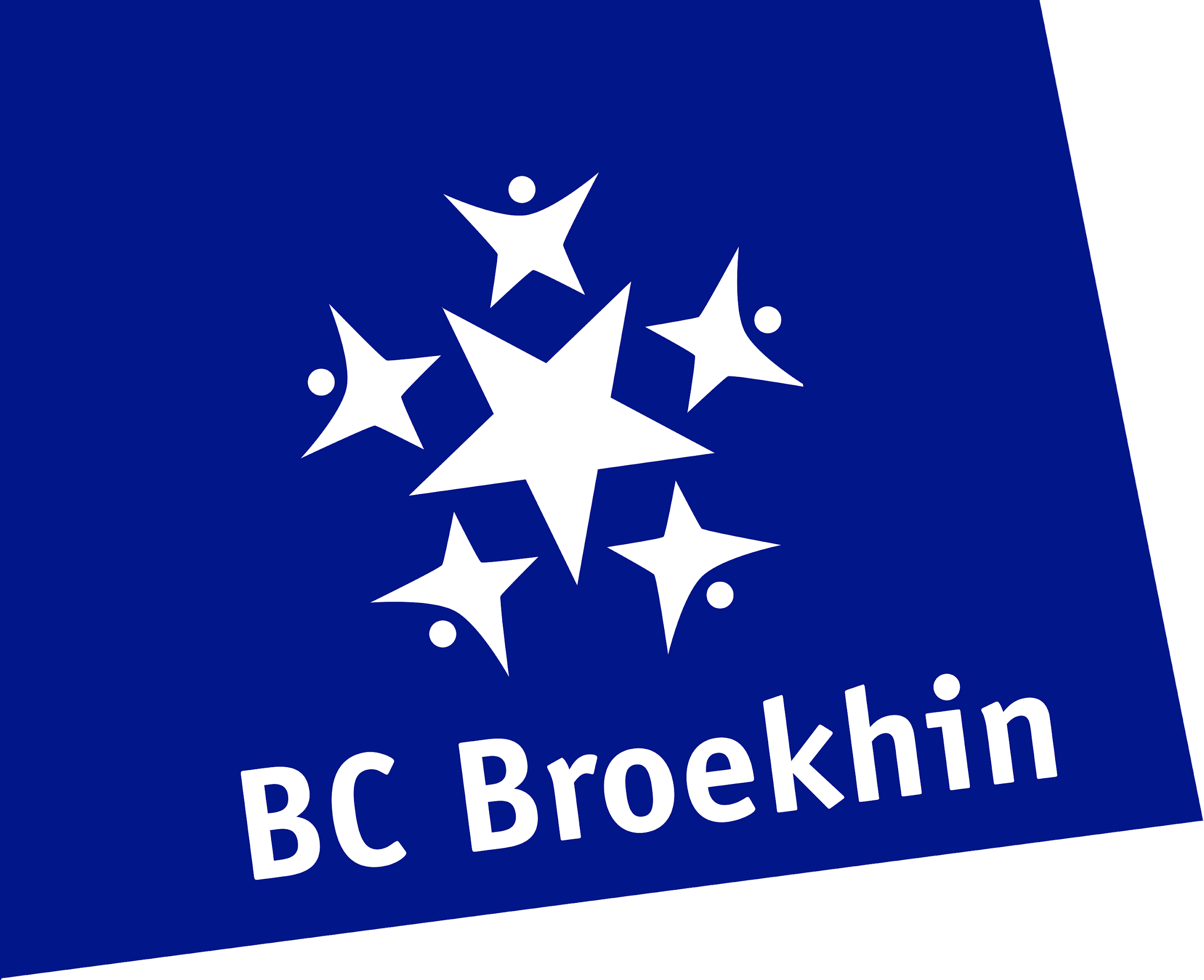 Gilde Roermond (GR)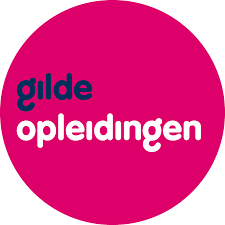 Gilde Venlo (GV)periode 1periode 1periode 1periode 2periode 2periode 2periode 3periode 3periode 3periode 4periode 4periode 4WeekdatumWeekdatum10 leswekenWeekdatumWeekdatum10 leswekenWeekdatumWeekdatum10 leswekenWeekdatumWeekdatum11 lesweken3715-09 (B) ‘een goed begin…’45 10-11  verkort rooster, achterstand wegwerken0502-02 (GR) ‘...maar iedereen is mooi!’16 20-04 (GR)‘...Leer je dat gezondheid  echt belangrijk3822-09 (B) ‘een goed begin…’46 17-11 (GR)   ‘…en zorg voor elkaar!’0609-02 (GR)‘...maar iedereen is mooi!17 27-04Meivakantie3929-09 (B) ‘…is het halve werk(veld)’47 24-11 (GR) ‘…en zorg voor elkaar!’0716-02 (B) ‘Later als je groot bent…’1804-05 Meivakantie4006-10 (B)  ‘Zoek, vind en doe...’48 01-12 (GR)) 'Ziektes en beperkingen…'0823-02 (B)  Carnavalsvakantie19 11-05  (GV) ‘Aan tafel!’  4113-10 (B)  ‘Zoek, vind en doe...’49 08-12 Stille week0902-03 (B) ‘Later als je groot bent…’2018-05 (GV)  Hemelvaart4220-10 (B)50 15-12 Toetsweek1009-03 (B) ‘Later als je groot bent…’2125-05 (GV) ‘Aan tafel!’4327-10   Herfstvakantie51 22-12 Lesvrije week1116-03 (B) ‘Later als je groot bent…’2201-06 (GV) ‘Aan tafel!’4403-11 (GR) ‘…en zorg voor elkaar!’52 29-12  Kerstvakantie1223-03 (B)‘Later als je groot bent…’2308-06 (GV)  ‘Aan tafel!’01 05-01 Kerstvakantie1330-03 (GR)‘…Leer je dat gezondheid echt belangrijk2415-06 (GV)  ‘Aan tafel!’02 12-01(GR) 'Ziektes en beperkingen..'1406-04 (GR)‘…Leer je dat gezondheid echt belangrijk2522-06 (GV)‘Aan tafel!’03 19-01 (GR) ‘…maar iedereen is mooi!’1513-04 (GR)‘…Leer je dat gezondheid echt belangrijk04 26-01 (GR) ‘…maar iedereen is mooi!’